ČSOB Pojišťovna, a. s., člen holdingu ČSOBSídlo: Zelené předměstí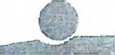 532 18 Pardubice, Česká republika1Č: 455 34 306Zapsaná v OR u KS Hradec Králové, oddíl B, vložka 567Potvrzení o uzavření pojistné smlouvy (pojistka)Potvrzujeme, že jsme s pojistníkem: MOBA studio s.r.o. Sídlo: 101 00 Praha 10, Vršovice, Turkmenská 1420/2 IČ: 614 59 712zápis v OR: MS v Praze oddíl C, vložka 28202 dne 29. 8. 2018 uzavřeli pojistnou smlouvu č.: XXXXXXXXXXPojištění se vztahuje na případy odpovědnosti za škodu vzniklou jinému na vyplývající z činnosti autorizovaného architekta dle pojistné smlouvyPojištění (pojistná smlouva) se sjednává od 30. 8. 2018 do 29.8.2021Sjednaný limit pojistného plnění: 15.000.000,- Kč.Spoluúčast: 10 % Kč z limitu pojistného plnění.V Benešově 29.8. 2018		Vypracoval: XXXXXX   